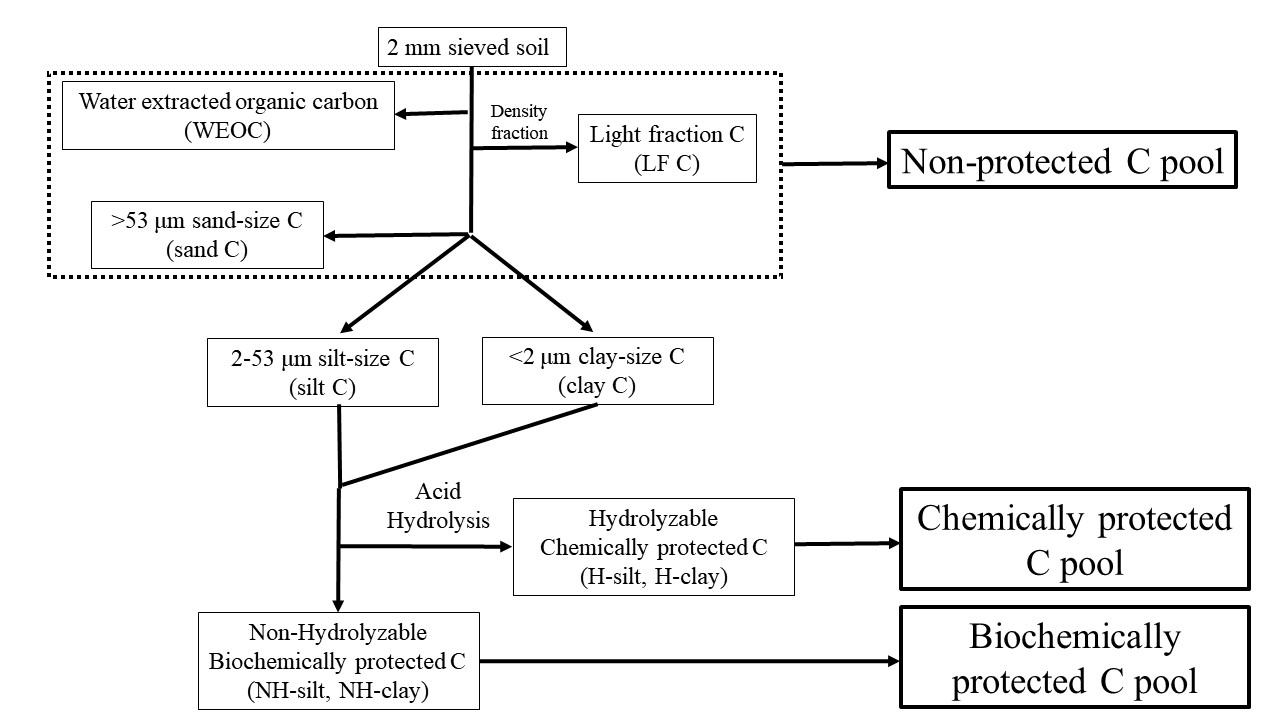 Fig. S1 A soil fractionation scheme that isolates SOC into seven fractions and grouped into three functional C pools: non-protected C pool (WEOC, LF and sand C), chemically protected C pool (H-silt + H-clay), and biochemically protected fractions C pool (NH-silt + NH-clay). WEOC: water extracted organic carbon, LF: light fraction C, NH-silt: non-hydrolyzable silt C, NH-clay: non-hydrolyzable clay C, H-silt: hydrolyzable silt C, H-clay: hydrolyzable clay C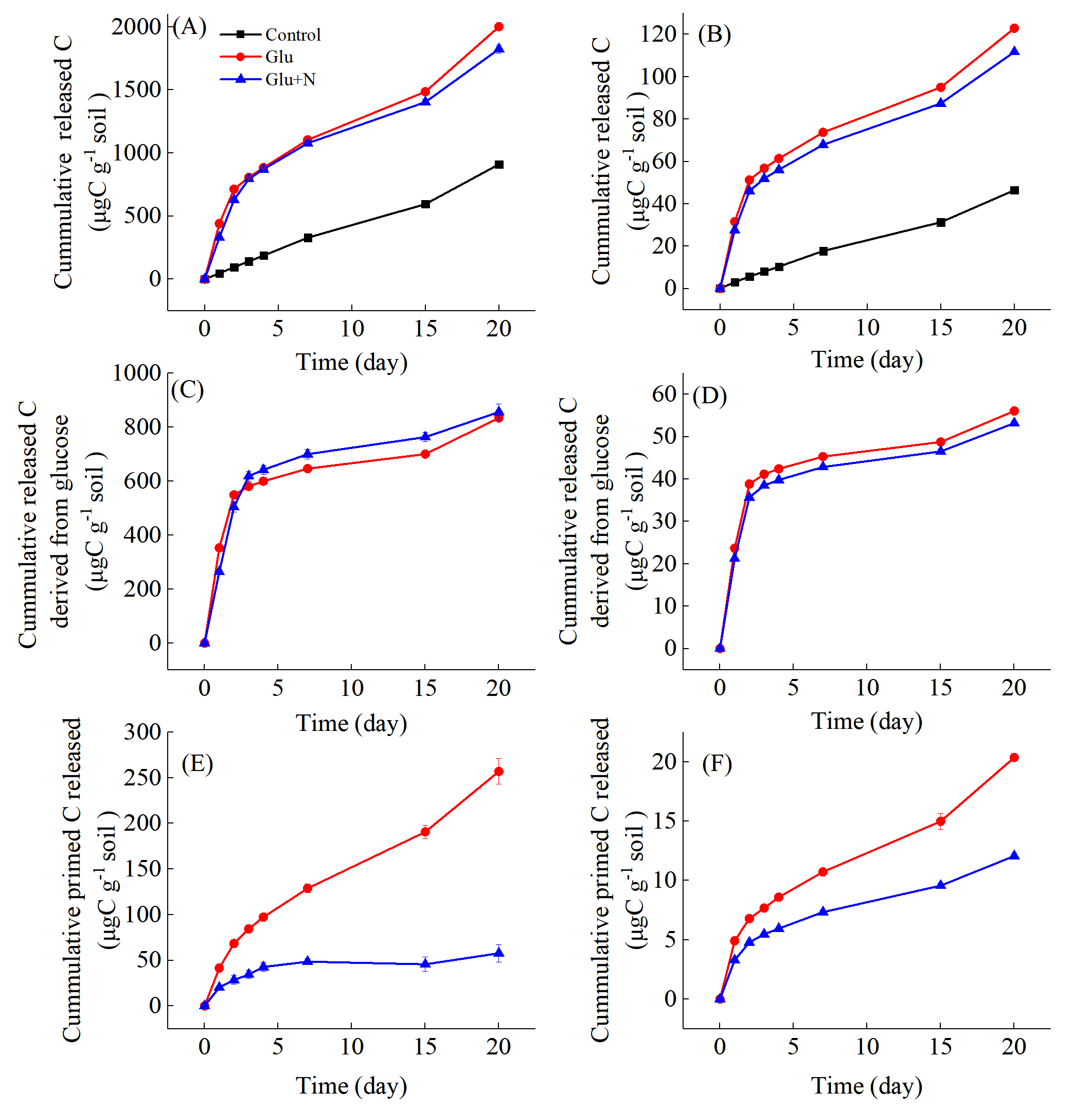 Fig. S2. The effects of glucose and N addition on cumulative released C, cumulative released C derived from glucose and cumulative primed C during the 20-day incubation in surface soil (A, C, E) and deep soil (B, D, F)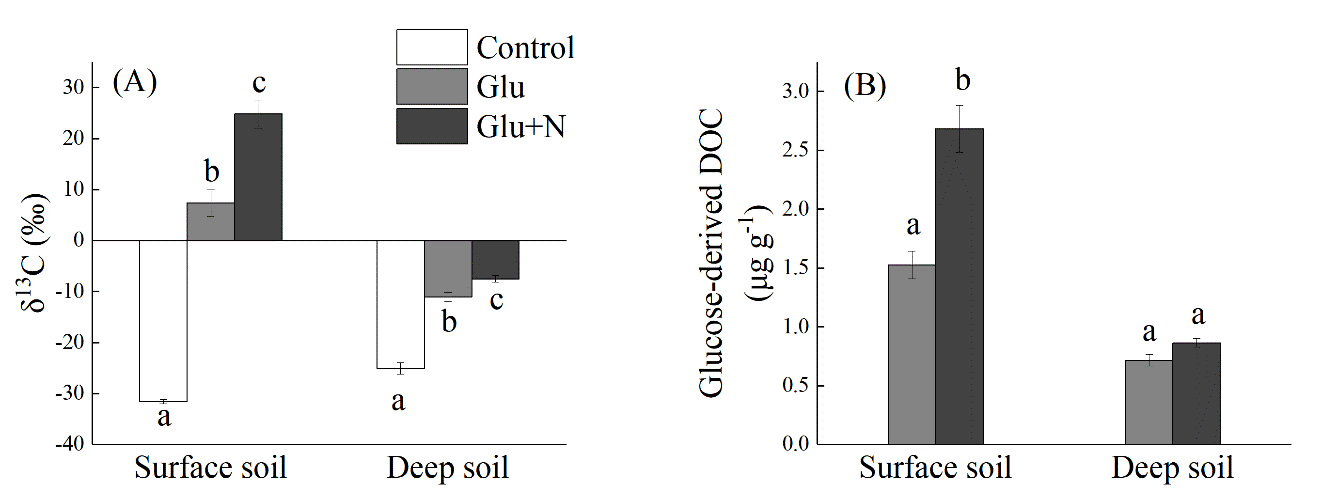 Fig. S3 The effects of glucose and N addition on δ13C of DOC (A) and glucose-derived DOC (B) after 20 days incubation. The lowercase letter indicated the difference among the different treatments in the same soil depth. These values are means ± SE (n = 3). DOC: the dissolved organic carbon extracted by 0.05 mol L-1 K2SO4 from fresh soil samples at the end of the 20 days incubation.Table S1 The effect of soil depth and N addition on the relative PE, the C sequestration potential and net C sequestration potential* p<0.05; *** p<0.001; ns: not significant.Table S2 The distribution of new C in the measured soil fractions after 20 days incubation For the same C fraction, different lowercase indicates a significant difference between Glu (single glucose addition) and Glu+N (glucose plus N addition) treatment within the same soil depth, and different capital letters indicate a significant difference between surface soil and deep soil within the same treatment. * indicated that the incorporation proportion of new C in the fraction was significantly different with the native C. These values are means ± SE (n = 3).ParametersNitrogenDepthNitrogen*DepthRelative PE (%)******nsThe C sequestration potential (%)ns***nsNet C sequestration potential (%)*******SOC fractionsTreatmentsNew C% in bulk new CNew C% in bulk new CSOC fractionsTreatmentsSurface soilDeep soilWEOCGlu8.2±0.1Aa*4.9±0.1Ba*Glu+N8.7±0.1Ab*5.3±0.3Ba*LFGlu6.1±0.3Aa*1.8±0.1Ba*Glu+N7.7±0.9Aa2.0±0.3Ba*SandGlu0.5±0.1Aa*0.9±0.3AaGlu+N0.9±0.1Ab*1.9±0.1Bb*H-siltGlu43.0±0.5Aa*41.6±1.0Aa*Glu+N41.0±0.6Aa*38.7±2.1Aa*NH-siltGlu10.2±0.2Aa*3.5±0.3Ba*Glu+N12.0±0.8Aa*4.0±0.2Ba*H-clayGlu17.2±0.2Aa*34.2±1.8Ba*Glu+N16.3±0.3Aa*34.9±2.1Ba*NH-clayGlu4.4±0.3Aa*2.7±0.2Ba*Glu+N5.5±0.3Ab*3.8±0.2Bb*